Совершенствование морфемного анализа и синтеза словУважаемые коллеги! Предлагаем Вашему вниманию примеры игровых упражнений для учащихся начальных классов по темам: состав слова, сложные слова. 1. Прослушать текст. Отметить слова, имеющие одинаковый корень.а) Родник родит речку, а река льётся-течёт через всю нашу матушку-землю, через всю Родину, кормит народ. Вы глядите, как это складно выходит: родник, Родина, народ. Все эти слова как бы родня. (К. Паустовский.)письмо, начинать сначала, закончить до конца, откусить кусочек, ясно объяснить, виться вьюном, ходуном ходить, красить краской, криком кричать, глазеть глазами, белить белилами, знать не знаю, точить точилкой, косить косой.б) КАК РАСТУТ СЛОВА?Как-то много лет назадпосадили странный сад.Не был сад фруктовым -был он только словом.Это слово, слово-корень,разрастаться стало вскоре Очень интереснои плоды нам принесло —стало много новых слов,Вот из сада вам рассада,вот еще посадки рядом,А вот садовод,с ним садовник идет.Гулять в саду словесном!(Е Измайлов.)2. Близки ли по значению следующие пары слов?Могут ли они считаться родственными словами, если не имеют одинакового корня?3. Указать корень в словах:Близки ли по значению слова каждого ряда? Являются ли они родственными, хотя имеют одинаковые по написанию и произношению корни-«близнецы»?4. Выписать группы родственных слов:а) подводный, приводить, водитель, водяной, водянистый, заводной, перевод, водичка, проводник, водовоз;б) горевал, загорел, пригорок, горцы, горестные, горит, горный, пригорюнился, гористая, погорельцы, выгорит.5. Выписать те словосочетания, которые допустимы в речи:маслить маслом, старый старик, варить варенье, делать дело, работать работу, угощать гостя, петь песни, жарить жаркое, писать письмо, начинать сначала, закончить до конца, откусить кусочек, ясно объяснить, виться вьюном, ходуном ходить, красить краской, криком кричать, глазеть глазами, белить белилами, знать не знаю, точить точилкой, косить косой.6. Вставить пропущенные слова с тем же корнем, что у выделенных слов:Скоро сказка ..., да не скоро дело ....Хватит тебе, молодцу, горе ....Не впервой волку зиму ....Молодое растёт, а старое ....На ... и рак - рыба.Всё живое хочет...7. Прослушать стихотворение Е. слова в тексте.Висит сосулька — чистый лёд.Никто сосульку не сосёт.А леденцы — не изо льда,и в рот их можно взять всегда.Пора назвать нам, наконец,сосулькой сладкий леденец.Тогда сосульку ледянуюмы тоже переименуем.И пусть вдоль крыши над крыльцом повиснетмного леденцов, а в магазинахдля ребят сосульки будут нарасхват.Почему поэт предлагает переименовать сосульки в леденцы?8. «Каверзные вопросы»:Почему не шипит шиповник?О чем горюет гора?С кем не водится водица?В какой ложке ложь?Как рисовать рисом?Куда окунули окуня?Разве у каждой из столиц — сто лиц?Сложные слова1. Прочитать стихотворение и указать:а) родственные слова;б) сложное слово, составленное из двух корней:Жил да был на свете пар,С виду был он сед и стар,но с кипящею водойон плясал, как молодой.Он из чайников струился,над кастрюлями клубился,никаких полезных делделать вовсе не умел.Жило-было слово ходв слове выход, в слове вход,в слове ходики стучало ив походе вдаль шагало.Так и жили пар и ход.Жили врозь они, но вотвместе их соединили –по воде они поплыли.Паром ходит пароход,В паре ходят пар и ход,(Е.Измайлов.)2. Выделить в сложных словах корни (дугой) и соединительную гласную е или о между корнями (кружком):паровоз, полотёр, самолёт, вертолёт, ледокол, пылесос, сталевар, сенокос, мышеловка, бурелом, сухостой, книголюбы, пчеловоды.3. Найти в тексте сложные слова, указать, из каких корней они образованы:На Волге начался ледоход. Вчера был снегопад. Пчеловод показал нам пасеку. Уже начался сенокос. Красив осенний листопад. Лесорубы вернулись домой. Издалека слышен шум водопада. Рыболов проверил удочки. Пешеход прошел пять километров. Мореплаватель открыл новый остров. Путешественники рассказали о дальних странах.Пустотёс заострял вопрос,пустомол наполнял котёл,пустовар нагонял жар.Пусточёт вел всему учёт...К небу дым густой, а котёл пустой!(В. Иванов.)Каким одним словом можно заменить все сложные слова?Приставка1. Назвать противоположные действия, используя приставки от-, вы(с перекидыванием мяча):Составить с некоторыми из них словосочетания.2. Сходны или различны по значению приставки в следующих словах:придвинул - пододвинул, искупал — выкупал, вымазал — измазал, построил — выстроил,выгладил — отгладил, напугал — испугал.3. Какими приставками можно выразить начало, а какими — конец действий, обозначенных данными ниже глаголами (за-, по-, от-, пере-, на-).гремел, сиял, волновался, шумел,стучал, цвел, смеялся, точил, стучал.4. Выписать в два столбца слова с приставкой пере-:а) в значении повторное действия;б) в значении чрезмерного действия:перевыборы, перегрелся, переутомился, переписал, перезарядил, переполошил, перезрели, перерос, перестановка, перепроверил, перенёс, пересолил, пересадил, пересмотрел, переварил, переставил, передвинул.5. Записать словосочетания, подобрав к глаголу соответствующую приставку (в-, из-, под-, за-, у-, пере-, на-, рас-, с-):— бежать в комнату, — ставить стул, —писать письмо, —брать грибов, —вязать рану, —колоть орех, —бить гвоздь, — кутать куклу, — качаться на качелях, — путать буквы.6. Записать, выбрав подходящее по смыслу слово:Машина ... мимо дома.К нам в гости ... бабушка. (приехала, проехала)Самолет сделал…В Москве пассажиры сделают ... (посадку, пересадку) С деревьев ... листья.Птицы ... на юг (улетают, слетают)7. Под карточками со словами «крепко» и «насквозь» расположить подходящие по смыслу глаголы из данных ниже:Устно составить предложения с этими словосочетаниями.8. Выписать в две колонки слова с приставками: пои под-подложил, подвинул, подушка, подножка, подорожник, поделил, подумал, подоконник, подружился, подул, пододеяльник, подлокотник, подремал, подрезал, подровнял, подрался, подавился, поддакивать, подавать.9. Чем различаются слова:Составить с ними словосочетания.10. Выборочный диктант (записать глаголы, имеющие приставки):Солнце нещадно жгло землю. Листья берёз завяли. Лошади забились в кусты. Показалась синяя туча. Она подвигалась быстро, точно кто подталкивал её, и скоро закрыла всё небо. Налетел ветер, заклубилась пыль, закланялись, застонали берёзы, задрожали стёкла в окнах. (По Г.Маркову.)Суффикс1. Прослушать отрывок:Всё лето листья подставляли солнцу свои ладошки и щёчки, спинки и животики. И до того налились и пропитались солнцем, что к осени стали золотыми. (Н.Сладкое.)Как изменится текст, если из подчеркнутых слов убрать суффиксы?2. Какое из слов является «лишним»:избушка, садик, крылечко, деревцо, окно, дворик, скамеечка, дверца.3.Какие из слоз не только называют предмет, но и указывают на его величину? В какой части слова заключено значение величины:лесенка, река, болотце, ручища, прудик, ножичек, сапожищи, куст, домина, дынька, бусы, речонка, клюв, туфелька, шнурочек, забор, ямина, мешок, зерно, книжица, паучище, мост?4. Используя суффиксы, образовать от данных существительных слова со значением очень маленький и очень большой.Образец: человек - человечек - человечище.5. Составить словосочетания из слов:§   оглянулся, огляделся (кругом, назад);§   раскинул, раскидал (игрушки, руки);§   непонятная, непонятливая (ученица, задача);§   волнующая, волнистая, взволнованная (линия, музыка, сестра).Закрепление темы: «Состав слова»1. К данным ниже схемам подобрать из книг слова соответствующей структуры по образцу: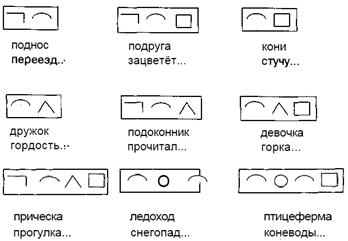 2. Самостоятельная работа.Данные на доске (на карточке) предложения записать графически, отражая состав слов.Образец: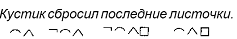 Солнышко растопило тонкий ледок. Небо затянули осенние тучи. Голоса птиц наполнили весенний лес. Сосульки свисают с крыш. Распугали птиц утренние заморозки. Старик починил рыболовную сеть. Вяз озяб, и дуб замёрз, насквозь продрогли ёлки.3. В данной ниже юмореске выделить сложные слова (имеющие два корня):О ПОГОДЕПо прогнозам синоптиков, в будущем году ожидаются зима, весна, лето и осень. Возможны кратковременные осадки, продолжительные дожди, кое-где грозы, снегопады, метели, оттепели. В некоторых районах земного шара — землетрясения и извержения вулканов. В остальных районах гололед, ледоход, листопад, перелеты птиц, суховей, сухостой, бурелом, сенокос, ледостав ...Среднегодовая температура в пределах нормы.(По материалам «Клуба ДС» Литературной газеты.)Материал подготовлен Ириной Ереминой по книге: Садовникова И.Н. Нарушения письменной речи и их преодоление у младших школьников. М.: Владос, 1997корова — телёноклошадь — жеребёноксвинья — поросёноковца — ягнёнокгора — горе — горелвода — водилрисовал — рисовыйшипеть — шиповникприклеить — отклеитьвнести — вынестипринести — ...вложить — ...привязать —впустить —привыкнуть —влезть —пристегнуть —вкатить —привезти —влететь —пригнуть —вползти —пробил — прибилпромёрз — примёрзпрошил — пришилпроколол — прикололоклик — откликопечатки — отпечаткиподелка — подделкаоговорка — отговоркапоставка — подставкаподсказка — присказкаКулак — ... —нос — ... —рука — ... —сапог — … —плечи — ... —усы — ... —голос — ... —нога — ... —глаза — ... —волосы — ... —клюв — ... —хвост — ... —